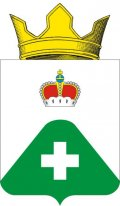 СОВЕТ ДЕПУТАТОВСЕЛЬСКОГО ПОСЕЛЕНИЯ ВЫСОКОВОРАМЕШКОВСКОГО РАЙОНАТВЕРСКОЙ ОБЛАСТИ 	РЕШЕНИЕ 	д. Высоковоот 30 апреля 2020 года 										№ 73 Об утверждении отчета по исполнению бюджета сельского поселения Высоково Рамешковского районаТверской области за 2019 год		В соответствии с Уставом Совет депутатов сельского поселения Высоково Рамешковского района Тверской областиРЕШИЛ:Утвердить отчет об исполнении бюджета сельского поселения Высоково Рамешковского района Тверской области за 2019 год:1) общий объем доходов местного бюджета в сумме 6730133 руб.76 коп.;2) общий объем расходов местного бюджета в сумме 7746769 руб.08 коп.,3) дефицит местного бюджета 1016635 руб.32 коп. 2. Утвердить исполнение:по источникам финансирования  дефицита бюджета сельского поселения Высоково за 2019 год согласно приложения № 1 к настоящему решению;по поступлениям доходов в бюджет сельского поселения Высоково в 2019 году согласно приложения № 2 к настоящему решению;по распределению расходов бюджета сельского поселения Высоково по разделам и подразделам функциональной классификации расходов бюджета за 2019 год согласно приложения № 3 к настоящему решению;по распределению ассигнований бюджета сельского поселения Высоково по разделам, подразделам, целевым статьям и видам расходов ведомственной классификации за 2019 год согласно приложения № 4 к настоящему решению;по ведомственной структуре расходов местного бюджета сельского поселения Высоково по главным распорядителям бюджетных средств, разделам, подразделам, целевым статьям (муниципальным программам и не программным направлениям деятельности), группам видов расходов классификации расходов за 2019 год согласно приложению 5 к настоящему решению.3.Настоящее решение вступает в силу со дня его обнародования в соответствии с действующим законодательством и Уставом сельского поселения Высоково.Глава   сельского поселения Высоково 		 		Е.В. Смородов						ОТЧЕТО состоянии муниципального долга сельского поселения Высоково по состоянию на первый и последний день отчетного 2019 года.Сумма муниципального долга на 01.01.2019 года -				0 руб.Сумма муниципального долга на 31.12.2019 года - 				0 руб.Глава сельского поселения Высоково					Е.В. СмородовОтчет о выданных муниципальных гарантиях сельского поселения Высоково Рамешковского района за 2019 годГлава сельского поселения Высоково 					Е.В. СмородовОтчет по внутренним заимствованиям сельского поселения Высоково за 2019 годПривлечение и погашение заемных средств по кредитным договорам и соглашениям сельского поселения Высоково Глава сельского поселения Высоково					Е.В. СмородовОтчет по программе предоставления бюджетных кредитов из бюджета сельского поселения Высоково за 2019 годГлава сельского поселения Высоково 					Е.В. СмородовОтчет 	о расходовании средств резервного фонда сельского поселения Высоково  за   2019 годГлава сельского поселения Высоково 					Е.В. СмородовОтчет об использовании средств муниципального дорожного фонда сельского поселения Высоково Рамешковского района за 2019 год		Руб.Глава сельского поселения Высоково 					Е.В. СмородовНаименованиеОбъем бюджетных ассигнований на исполнение гарантии по возможным гарантийным случаям Кассовое исполнениеМуниципальные гарантии сельского поселения Высоково, предоставляемые в 2019 году00источникиУтвержденоКассовое исполнениеКредиты, полученные от кредитных организаций00Кредиты полученные от бюджетов бюджетной системы Российской Федерации00ИТОГО:00Цель предоставления бюджетного кредитаУсловия предоставления Условия предоставления Условия предоставления Условия предоставления Порядок предоставления Лимит предоставления(тыс. руб.)Лимит предоставления(тыс. руб.)Субъект предоставления Цель предоставления бюджетного кредитаСумма, тыс.руб.Срок предоставленияСрок возвратаРазмер платы за пользование кредитными ресурсамиПорядок предоставления в пределах текущего финансового годана срок выходящий за пределы финансового годаСубъект предоставления 123456789---------Направление средстврезервного фондаОснование (Нормативно-правовой акт)Сумма (тыс. руб.)Сумма (тыс. руб.)Раздел/подраздел (Р /П)Целевая статья (КЦСР)Вид расходов (КВР)КОСГУНаправление средстврезервного фондаОснование (Нормативно-правовой акт)планФактРаздел/подраздел (Р /П)Целевая статья (КЦСР)Вид расходов (КВР)КОСГУИспользование средств резервного фонда сельского поселения ВысоковоИспользование средств резервного фонда сельского поселения ВысоковоИспользование средств резервного фонда сельского поселения ВысоковоИспользование средств резервного фонда сельского поселения ВысоковоИспользование средств резервного фонда сельского поселения ВысоковоИспользование средств резервного фонда сельского поселения ВысоковоИспользование средств резервного фонда сельского поселения ВысоковоИспользование средств резервного фонда сельского поселения ВысоковоИтого00НаименованиеОбъем бюджетных ассигнований на 2019 годКассовое исполнениеОтклонение% исполненияДорожное хозяйство (дорожные фонды)1 147 438,651 137 430,2810 008,3799,1Итоги социально-экономического развитияИтоги социально-экономического развитияИтоги социально-экономического развитиясельского поселения Высоково Рамешковского района Тверскойсельского поселения Высоково Рамешковского района Тверскойсельского поселения Высоково Рамешковского района Тверскойобласти за 2019 годобласти за 2019 годобласти за 2019 годПоказателиЕдиница измерения2019 год                Среднесписочная численность работников для расчета фонда заработной платытыс.чел.0,030Среднесписочная(среднегодовая) численность работников, занятых в экономикитыс.чел.0,055Численность детей в возрасте 0-17 лет и детей одиноких родителейтыс.чел.0,170Численность индивидуальных предпринимателей без образования юридического лицаединиц21Приложение № 1Приложение № 1Приложение № 1К решению Совета депутатов сельского поселения Высоково Рамешковского района Тверской области от  30.04.2020 года №73К решению Совета депутатов сельского поселения Высоково Рамешковского района Тверской области от  30.04.2020 года №73К решению Совета депутатов сельского поселения Высоково Рамешковского района Тверской области от  30.04.2020 года №73К решению Совета депутатов сельского поселения Высоково Рамешковского района Тверской области от  30.04.2020 года №73Источники финансирования дефицита бюджета сельского поселения Высоково за 2019 годИсточники финансирования дефицита бюджета сельского поселения Высоково за 2019 годИсточники финансирования дефицита бюджета сельского поселения Высоково за 2019 годИсточники финансирования дефицита бюджета сельского поселения Высоково за 2019 годИсточники финансирования дефицита бюджета сельского поселения Высоково за 2019 годЕдиница измерения: руб.Единица измерения: руб.Единица измерения: руб.Единица измерения: руб.Код источника Код источника УтвержденныеНеисполненные Неисполненные КодфинансированияфинансированиясметныеИсполненоИсполненоИсполненоИсполненоназначенияназначения Наименование показателястро-дефицита дефицита назначениякипо бюджетной по бюджетной классификацииклассификации12334555566Источники финансирования дефицита бюджета - всего500xx1 947 800,00 1 016 635,32 1 016 635,32 1 016 635,32 1 016 635,32 931 164,68 931 164,68 Изменение остатков средств70000001050000000000000000010500000000000001 947 800,00 1 016 635,32 1 016 635,32 1 016 635,32 1 016 635,32 931 164,68 931 164,68 Увеличение остатков средств7100000105000000000050000001050000000000500-5 809 084,03 -6 925 671,77 -6 925 671,77 -6 925 671,77 -6 925 671,77 xx Увеличение прочих остатков средств бюджетов7100000105020000000050000001050200000000500-5 809 084,03 -6 925 671,77 -6 925 671,77 -6 925 671,77 -6 925 671,77 xx Увеличение прочих остатков денежных средств бюджетов7100000105020100000051000001050201000000510-5 809 084,03 -6 925 671,77 -6 925 671,77 -6 925 671,77 -6 925 671,77 xxУвеличение прочих остатков денежных средств бюджетов субъектов Российской Федерации7100000105020102000051000001050201020000510-5 809 084,03 -6 925 671,77 -6 925 671,77 -6 925 671,77 -6 925 671,77 xxxУменьшение остатков средств72000001050000000000600000010500000000006007 756 884,03 7 942 307,09 7 942 307,09 7 942 307,09 xxxx Уменьшение прочих остатков средств бюджетов72000001050200000000600000010502000000006007 756 884,03 7 942 307,09 7 942 307,09 7 942 307,09 xxxx Уменьшение прочих остатков денежных средств бюджетов72000001050201000000610000010502010000006107 756 884,03 7 942 307,09 7 942 307,09 7 942 307,09 xxxx Уменьшение прочих остатков денежных средств бюджетов субъектов Российской Федерации72000001050201020000610000010502010200006107 756 884,03 7 942 307,09 7 942 307,09 7 942 307,09 xxxxПриложение № 2 к решению Совета депутатов сельского поселения Высоково Рамешковского района Тверской области от 30.04.2020 №73Приложение № 2 к решению Совета депутатов сельского поселения Высоково Рамешковского района Тверской области от 30.04.2020 №73Приложение № 2 к решению Совета депутатов сельского поселения Высоково Рамешковского района Тверской области от 30.04.2020 №73Исполнение бюджета по доходам сельское поселение Высоково за период с 01.01.2019г. по 31.12.2019г.Исполнение бюджета по доходам сельское поселение Высоково за период с 01.01.2019г. по 31.12.2019г.Исполнение бюджета по доходам сельское поселение Высоково за период с 01.01.2019г. по 31.12.2019г.Исполнение бюджета по доходам сельское поселение Высоково за период с 01.01.2019г. по 31.12.2019г.Исполнение бюджета по доходам сельское поселение Высоково за период с 01.01.2019г. по 31.12.2019г.Исполнение бюджета по доходам сельское поселение Высоково за период с 01.01.2019г. по 31.12.2019г.Единица измерения: руб.Единица измерения: руб.Единица измерения: руб.Единица измерения: руб.Единица измерения: руб.Единица измерения: руб.Наименование показателяКодУточненный план на годИсполнение за отчетный периодРасхождение за отчетный периодРасхождение за отчетный периодНаименование показателяКодУточненный план на годИтогоСумма% исполненияУчреждение: Администрация сельского поселения Высоково000000000000000000005 809 084,036 730 133,76921 049,73115,9% НАЛОГОВЫЕ И НЕНАЛОГОВЫЕ ДОХОДЫ000100000000000000003 019 227,804 000 409,85981 182,05132,5%  Налог на доходы физических лиц с доходов, источником которых является налоговый агент, за исключением доходов, в отношении которых исчисление и уплата налога осуществляются в соответствии со статьями 227, 2271 и 228 Налогового кодекса Российской Федерации0001010201001000000029 400,0039 507,6510 107,65134,4%Налог на доходы физических лиц с доходов, полученных  в виде дивидентов от долевого участия1821010201001100011029 400,0039 482,1310 082,13134,3% Налог на доходы физических лиц с доходов, полученных физическими лицами, являющимися налоговыми резидентами Российской Федерации в виде дивидендов от долевого участия в деятельности организаций1821010201001210011025,5225,52 Налог на доходы физических лиц с доходов, полученных физическими лицами в соответствии со статьей 228 Налогового кодекса Российской Федерации000101020300100000001 000,00876,23-123,7787,6%НДФЛ с на доходы физических лиц с доходов, полученных физическими лицами, не являющимися налоговыми резидентами РФ182101020300110001101 000,00764,40-235,6076,4%Налог на доходы физических лиц с доходов, полученных физическими лицами, не являющимися налоговыми резидентами Российской Федерации18210102030012100110111,83111,83 Доходы от уплаты акцизов на дизельное топливо, подлежащие распределению между бюджетами субъектов Российской Федерации и местными бюджетами с учетом установленных дифференцированных нормативов отчислений в местные бюджеты (по нормативам, установленным Федеральным законом о федеральном бюджете в целях формирования дорожных фондов субъектов Российской Федерации)00010302231010000000229 900,00346 749,50116 849,50150,8%  Доходы от уплаты акцизов на дизельное топливо, подлежащие распределению между бюджетами субъектов Российской Федерации и местными бюджетами с учетом установленных дифференцированных нормативов отчислений в местные бюджеты (по нормативам, установленным Федеральным законом о федеральном бюджете в целях формирования дорожных фондов субъектов Российской Федерации)10010302231010000110229 900,00346 749,50116 849,50150,8% Доходы от уплаты акцизов на моторные масла для дизельных и (или) карбюраторных (инжекторных) двигателей, подлежащие распределению между бюджетами субъектов Российской Федерации и местными бюджетами с учетом установленных дифференцированных нормативов отчислений в местные бюджеты (по нормативам, установленным Федеральным законом о федеральном бюджете в целях формирования дорожных фондов субъектов Российской Федерации)000103022410100000001 600,002 548,69948,69159,3% Доходы от уплаты акцизов на моторные масла для дизельных и (или) карбюраторных (инжекторных) двигателей, подлежащие распределению между бюджетами субъектов Российской Федерации и местными бюджетами с учетом установленных дифференцированных нормативов отчислений в местные бюджеты (по нормативам, установленным Федеральным законом о федеральном бюджете в целях формирования дорожных фондов субъектов Российской Федерации)100103022410100001101 600,002 548,69948,69159,3% Доходы от уплаты акцизов на автомобильный бензин, подлежащие распределению между бюджетами субъектов Российской Федерации и местными бюджетами с учетом установленных дифференцированных нормативов отчислений в местные бюджеты (по нормативам, установленным Федеральным законом о федеральном бюджете в целях формирования дорожных фондов субъектов Российской Федерации)00010302251010000000445 100,00463 258,5218 158,52104,1% Доходы от уплаты акцизов на автомобильный бензин, подлежащие распределению между бюджетами субъектов Российской Федерации и местными бюджетами с учетом установленных дифференцированных нормативов отчислений в местные бюджеты (по нормативам, установленным Федеральным законом о федеральном бюджете в целях формирования дорожных фондов субъектов Российской Федерации)10010302251010000110445 100,00463 258,5218 158,52104,1% Доходы от уплаты акцизов на прямогонный бензин, подлежащие распределению между бюджетами субъектов Российской Федерации и местными бюджетами с учетом установленных дифференцированных нормативов отчислений в местные бюджеты (по нормативам, установленным Федеральным законом о федеральном бюджете в целях формирования дорожных фондов субъектов Российской Федерации)00010302261010000000-41 800,00-50 776,54-8 976,54121,5% Доходы от уплаты акцизов на прямогонный бензин, подлежащие распределению между бюджетами субъектов Российской Федерации и местными бюджетами с учетом установленных дифференцированных нормативов отчислений в местные бюджеты (по нормативам, установленным Федеральным законом о федеральном бюджете в целях формирования дорожных фондов субъектов Российской Федерации)10010302261010000110-41 800,00-50 776,54-8 976,54121,5% Налог на имущество физических лиц, взимаемый по ставкам, применяемым к объектам налогообложения, расположенным в границах сельских поселений00010601030100000000271 000,00214 377,01-56 622,9979,1% Налог на имущество физических лиц, взимаемый по ставкам, применяемым к объектам налогообложения, расположенным в границах поселений 18210601030101000110271 000,00208 523,81-62 476,1976,9% Налог на имущество физических лиц, взимаемый по ставкам, применяемым к объектам налогообложения, расположенным в границах поселений182106010301021001105 853,205 853,20 Земельный налог с организаций, обладающих земельным участком, расположенным в границах сельских поселений000106060331000000001 029 900,001 683 356,40653 456,40163,4% Земельный налог с организаций. обладающих земельным участком. расположенным в границах сельских поселений182106060331010001101 029 900,001 444 380,18414 480,18140,2% Земельный налог с организаций. обладающих земельным участком. расположенным в границах сельских поселений18210606033102100110238 976,22238 976,22 Земельный налог с физических лиц, обладающих земельным участком, расположенным в границах сельских поселений000106060431000000001 044 727,801 286 172,39241 444,59123,1% Земельный налог с физических лиц. обладающих земельным участком. расположенным в границах сельских поселений182106060431010001101 044 727,801 040 115,43-4 612,3799,6%  Земельный налог с физических лиц. обладающих земельным участком. расположенным в границах сельских поселений18210606043102100110246 056,96246 056,96 Государственная пошлина за совершение нотариальных действий должностными лицами органов местного самоуправления, уполномоченными в соответствии с законодательными актами Российской Федерации на совершение нотариальных действий000108040200100000003 400,004 340,00940,00127,6% Государственная пошлина за совершение нотариальных действий должностными лицами органов местного самоуправления, уполномоченными в соответствии с законодательными актами РФ на совершение нотариальных действий704108040200110001103 400,004 340,00940,00127,6%          Денежные взыскания (штрафы), установленные законами субъектов Российской Федерации за несоблюдение муниципальных правовых актов, зачисляемые в бюджеты поселений000116510400200000005 000,0010 000,005 000,00200,0% Денежные взыскания (штрафы), установленные законами субъектов РФ за несоблюдение муниципальных правовых актов, зачисляемые в бюджеты поселений704116510400200001405 000,0010 000,005 000,00200,0% БЕЗВОЗМЕЗДНЫЕ ПОСТУПЛЕНИЯ000200000000000000002 789 856,232 729 723,91-60 132,3297,8% Дотации бюджетам сельских поселений на выравнивание бюджетной обеспеченности000202150011000000001 109 300,001 109 300,00100,0%7,04202E+19704202150011021091501 109 300,001 109 300,00100,0% Субсидии бюджетам сельских поселений на осуществление дорожной деятельности в отношении автомобильных дорог общего пользования, а также капитального ремонта и ремонта дворовых территорий многоквартирных домов, проездов к дворовым территориям многоквартирных домов населенных пунктов00020220216100000000640 000,00622 115,20-17 884,8097,2%Субсидии бюджетам сельских поселений на осуществление дорожной деятельности в отношении автомобильных дорог общего пользования. а также капитального ремонта и ремонта дворовых территорий многоквартирных домов. проездов к дворовым территориям многоквартирных домов населенных пунктов (на капитальный ремонт и ремонт улично-дорожной сети муниципальных образований Тверской области)70420220216102224150640 000,00622 115,20-17 884,8097,2% Прочие субсидии бюджетам сельских поселений00020229999100000000677 234,03677 234,03100,0% Прочие субсидии бюджетам сельских поселений (субсидии бюджетам в рамках Фонда поддержки местных инициатив из средств областного бюджета)70420229999109000150677 234,03677 234,03100,0% Субвенции бюджетам сельских поселений на осуществление первичного воинского учета на территориях, где отсутствуют военные комиссариаты0002023511810000000076 600,0076 600,00100,0%                        Субвенция бюджетам сельских поселений на осуществление первичного воинского учета где отсутствуют военные комиссариаты7042023511810102015076 600,0076 600,00100,0%          Прочие субвенции бюджетам сельских поселений00020239999100000000150,00150,00100,0% Прочие субвенции бюджетам сельских поселений (на осуществление отдельных государственных полномочий по созданию административных комиссий и определению перечня должностных лиц, уполномоченных составлять протоколы об административных правонарушениях)70420239999102114150150,00150,00100,0% Межбюджетные трансферты, передаваемые бюджетам сельских поселений из бюджетов муниципальных районов на осуществление части полномочий по решению вопросов местного значения в соответствии с заключенными соглашениями000202400141000000007 800,007 800,00100,0% Межбюджетные трансферты, передаваемые бюджетам сельских поселений из бюджетов муниципальных районов на осуществление части полномочий по решению вопросов местного значения в соответствии с заключенными соглашениями по земельному контролю704202400141000061507 800,007 800,00100,0%Прочие межбюджетные трансферты, передаваемые бюджетам сельских поселений0002024999910000000013 500,0013 474,68-25,3299,8%Прочие межбюджетные трансферты, передаваемые бюджетам сельских поселений (поступающие на реализацию проекта по поддержке местных инициатив от депутатов Законодательного Собрания Тверской области)7042024999910900015013 500,0013 474,68-25,3299,8% Прочие безвозмездные поступления от негосударственных организаций в бюджеты сельских поселений0002040509910000000060 000,0060 000,00100,0%Прочие безвозмездные поступления от негосударственных организаций по поддержке местных инициатив7042040509910900015060 000,0060 000,00100,0%Прочие безвозмездные поступления в бюджеты сельских поселений00020705030100000000205 272,20163 050,00-42 222,2079,4%Прочие безвозмездные поступления в бюджеты поселений от физических лиц в рамках проекта по поддержке местных инициатив70420705030109000150205 272,20163 050,00-42 222,2079,4%6,30208E+1963020805000100000150ИТОГО ДОХОДОВИТОГО ДОХОДОВ5 809 084,036 730 133,76921 049,73115,9%Приложение № 3К решению Совета депутатов сельского поселения Высоково Рамешковского района Тверской области от 30.04. 2020 года № 73К решению Совета депутатов сельского поселения Высоково Рамешковского района Тверской области от 30.04. 2020 года № 73К решению Совета депутатов сельского поселения Высоково Рамешковского района Тверской области от 30.04. 2020 года № 73К решению Совета депутатов сельского поселения Высоково Рамешковского района Тверской области от 30.04. 2020 года № 73К решению Совета депутатов сельского поселения Высоково Рамешковского района Тверской области от 30.04. 2020 года № 73К решению Совета депутатов сельского поселения Высоково Рамешковского района Тверской области от 30.04. 2020 года № 73К решению Совета депутатов сельского поселения Высоково Рамешковского района Тверской области от 30.04. 2020 года № 73К решению Совета депутатов сельского поселения Высоково Рамешковского района Тверской области от 30.04. 2020 года № 73К решению Совета депутатов сельского поселения Высоково Рамешковского района Тверской области от 30.04. 2020 года № 73Распределение расходов бюджета сельского поселения Высоково по разделам и подразделам функциональной классификации расходов бюджета за 2019 год Распределение расходов бюджета сельского поселения Высоково по разделам и подразделам функциональной классификации расходов бюджета за 2019 год Распределение расходов бюджета сельского поселения Высоково по разделам и подразделам функциональной классификации расходов бюджета за 2019 год Распределение расходов бюджета сельского поселения Высоково по разделам и подразделам функциональной классификации расходов бюджета за 2019 год Распределение расходов бюджета сельского поселения Высоково по разделам и подразделам функциональной классификации расходов бюджета за 2019 год Распределение расходов бюджета сельского поселения Высоково по разделам и подразделам функциональной классификации расходов бюджета за 2019 год Единица измерения: руб.Единица измерения: руб.Единица измерения: руб.Единица измерения: руб.Единица измерения: руб.Наименование показателяРаздел, подразделУточненная росписьКассовый расходОтклонения% исполнения АДМИНИСТРАЦИЯ СЕЛЬСКОГО ПОСЕЛЕНИЯ ВЫСОКОВО00007 756 884,037 746 769,0810 114,9599,9 ОБЩЕГОСУДАРСТВЕННЫЕ ВОПРОСЫ01002 516 147,012 516 147,010,00100,0  Функционирование высшего должностного лица субъекта Российской Федерации и муниципального образования0102742 077,70742 077,700,00100,0 Функционирование законодательных (представительных) органов государственной власти и представительных органов муниципальных образований01031 400,001 400,000,00100,0 Функционирование Правительства Российской Федерации, высших исполнительных органов государственной власти субъектов Российской Федерации, местных администраций01041 579 719,311 579 719,310,00100,0 Обеспечение деятельности финансовых, налоговых и таможенных органов и органов финансового (финансово-бюджетного) надзора0106192 800,00192 800,000,00100,0 Другие общегосударственные вопросы0113150,00150,000,00100,0 НАЦИОНАЛЬНАЯ ОБОРОНА020076 600,0076 600,000,00100,0 Мобилизационная и вневойсковая подготовка020376 600,0076 600,000,00100,0 НАЦИОНАЛЬНАЯ БЕЗОПАСНОСТЬ И ПРАВООХРАНИТЕЛЬНАЯ ДЕЯТЕЛЬНОСТЬ030027 536,2027 536,200,00100,0 Обеспечение пожарной безопасности031027 536,2027 536,200,00100,0 НАЦИОНАЛЬНАЯ ЭКОНОМИКА04001 195 738,651 185 730,2810 008,3799,2 Дорожное хозяйство (дорожные фонды)04091 147 438,651 137 430,2810 008,3799,1Другие вопросы в области национальной экономики041248 300,0048 300,000,00100,0ЖИЛИЩНО-КОММУНАЛЬНОЕ ХОЗЯЙСТВО05003 143 979,833 143 873,25106,58100,0Коммунальное хозяйство050293 300,7393 300,730,00100,0Благоустройство05033 050 679,103 050 572,52106,58100,0КУЛЬТУРА, КИНЕМАТОГРАФИЯ0800609 181,82609 181,820,00100,0Другие вопросы в области культуры, кинематографии0804609 181,82609 181,820,00100,0СОЦИАЛЬНАЯ ПОЛИТИКА1000187 700,52187 700,520,00100,0Пенсионное обеспечение1001187 700,52187 700,520,00100,0Приложение № 4Приложение № 4Приложение № 4Приложение № 4Приложение № 4Приложение № 4Приложение № 4Приложение № 4К решению Совета депутатов сельского поселения Высоково Рамешковского района Тверской области от 30.04.2020 года № 73К решению Совета депутатов сельского поселения Высоково Рамешковского района Тверской области от 30.04.2020 года № 73К решению Совета депутатов сельского поселения Высоково Рамешковского района Тверской области от 30.04.2020 года № 73К решению Совета депутатов сельского поселения Высоково Рамешковского района Тверской области от 30.04.2020 года № 73К решению Совета депутатов сельского поселения Высоково Рамешковского района Тверской области от 30.04.2020 года № 73К решению Совета депутатов сельского поселения Высоково Рамешковского района Тверской области от 30.04.2020 года № 73К решению Совета депутатов сельского поселения Высоково Рамешковского района Тверской области от 30.04.2020 года № 73К решению Совета депутатов сельского поселения Высоково Рамешковского района Тверской области от 30.04.2020 года № 73Распределение ассигнований бюджета сельского поселения Высоково по разделам, подразделам, целевым статьям и видам расходов ведомственной классификации за 2019 год Распределение ассигнований бюджета сельского поселения Высоково по разделам, подразделам, целевым статьям и видам расходов ведомственной классификации за 2019 год Распределение ассигнований бюджета сельского поселения Высоково по разделам, подразделам, целевым статьям и видам расходов ведомственной классификации за 2019 год Распределение ассигнований бюджета сельского поселения Высоково по разделам, подразделам, целевым статьям и видам расходов ведомственной классификации за 2019 год Распределение ассигнований бюджета сельского поселения Высоково по разделам, подразделам, целевым статьям и видам расходов ведомственной классификации за 2019 год Распределение ассигнований бюджета сельского поселения Высоково по разделам, подразделам, целевым статьям и видам расходов ведомственной классификации за 2019 год Распределение ассигнований бюджета сельского поселения Высоково по разделам, подразделам, целевым статьям и видам расходов ведомственной классификации за 2019 год Распределение ассигнований бюджета сельского поселения Высоково по разделам, подразделам, целевым статьям и видам расходов ведомственной классификации за 2019 год Распределение ассигнований бюджета сельского поселения Высоково по разделам, подразделам, целевым статьям и видам расходов ведомственной классификации за 2019 год Распределение ассигнований бюджета сельского поселения Высоково по разделам, подразделам, целевым статьям и видам расходов ведомственной классификации за 2019 год Распределение ассигнований бюджета сельского поселения Высоково по разделам, подразделам, целевым статьям и видам расходов ведомственной классификации за 2019 год Распределение ассигнований бюджета сельского поселения Высоково по разделам, подразделам, целевым статьям и видам расходов ведомственной классификации за 2019 год Распределение ассигнований бюджета сельского поселения Высоково по разделам, подразделам, целевым статьям и видам расходов ведомственной классификации за 2019 год Наименование показателяНаименование показателяРазделРазделЦелевая статьяЦелевая статьяВид расходовВид расходовУточненная росписьУточненная росписьКассовый расходКассовый расходОтклонения% исполнения% исполненияАДМИНИСТРАЦИЯ СЕЛЬСКОГО ПОСЕЛЕНИЯ ВЫСОКОВОАДМИНИСТРАЦИЯ СЕЛЬСКОГО ПОСЕЛЕНИЯ ВЫСОКОВО00000000000000000000000000000000007 756 884,037 756 884,037 746 769,087 746 769,0810 114,9599,999,9ОБЩЕГОСУДАРСТВЕННЫЕ ВОПРОСЫОБЩЕГОСУДАРСТВЕННЫЕ ВОПРОСЫ01000100000000000000000000000000002 516 147,012 516 147,012 516 147,012 516 147,010,00100,0100,0Функционирование высшего должностного лица субъекта Российской Федерации и муниципального образованияФункционирование высшего должностного лица субъекта Российской Федерации и муниципального образования0102010200000000000000000000000000742 077,70742 077,70742 077,70742 077,700,00100,0100,0Глава муниципального образованияГлава муниципального образования01020102999004001С999004001С000000742 077,70742 077,70742 077,70742 077,700,00100,0100,0Расходы на выплаты персоналу в целях обеспечения выполнения функций государственными (муниципальными) органами, казенными учреждениями, органами управления государственными внебюджетными фондамиРасходы на выплаты персоналу в целях обеспечения выполнения функций государственными (муниципальными) органами, казенными учреждениями, органами управления государственными внебюджетными фондами01020102999004001С999004001С100100742 077,70742 077,70742 077,70742 077,700,00100,0100,0Функционирование законодательных (представительных) органов государственной власти и представительных органов муниципальных образованийФункционирование законодательных (представительных) органов государственной власти и представительных органов муниципальных образований01030103000000000000000000000000001 400,001 400,001 400,001 400,000,00100,0100,0 Расходы по переданным полномочиям администрации района Расходы по переданным полномочиям администрации района01030103999004060099900406000000001 400,001 400,001 400,001 400,000,00100,0100,0Межбюджетные трансфертыМежбюджетные трансферты01030103999004060099900406005005001 400,001 400,001 400,001 400,000,00100,0100,0Функционирование Правительства Российской Федерации, высших исполнительных органов государственной власти субъектов Российской Федерации, местных администрацийФункционирование Правительства Российской Федерации, высших исполнительных органов государственной власти субъектов Российской Федерации, местных администраций01040104000000000000000000000000001 579 719,311 579 719,311 579 719,311 579 719,310,00100,0100,0 Расходы по переданным полномочиям от МО "Рамешковский район"в бюджеты поселений по осуществлению муниципального земельного контроля Расходы по переданным полномочиям от МО "Рамешковский район"в бюджеты поселений по осуществлению муниципального земельного контроля01040104999002090099900209000000007 800,007 800,007 800,007 800,000,00100,0100,0 Расходы на выплаты персоналу в целях обеспечения выполнения функций государственными (муниципальными) органами, казенными учреждениями, органами управления государственными внебюджетными фондами Расходы на выплаты персоналу в целях обеспечения выполнения функций государственными (муниципальными) органами, казенными учреждениями, органами управления государственными внебюджетными фондами01040104999002090099900209001001007 800,007 800,007 800,007 800,000,00100,0100,0 Выполнение функций государственными организациями Выполнение функций государственными организациями01040104999004002С999004002С0000001 561 519,311 561 519,311 561 519,311 561 519,310,00100,0100,0 Расходы на выплаты персоналу в целях обеспечения выполнения функций государственными (муниципальными) органами, казенными учреждениями, органами управления государственными внебюджетными фондами Расходы на выплаты персоналу в целях обеспечения выполнения функций государственными (муниципальными) органами, казенными учреждениями, органами управления государственными внебюджетными фондами01040104999004002С999004002С1001001 283 217,771 283 217,771 283 217,771 283 217,770,00100,0100,0Закупка товаров, работ и услуг для обеспечения государственных (муниципальных) нуждЗакупка товаров, работ и услуг для обеспечения государственных (муниципальных) нужд01040104999004002С999004002С200200257 926,54257 926,54257 926,54257 926,540,00100,0100,0Иные бюджетные ассигнованияИные бюджетные ассигнования01040104999004002С999004002С80080020 375,0020 375,0020 375,0020 375,000,00100,0100,0Расходы по переданным полномочиям администрации районаРасходы по переданным полномочиям администрации района010401049990040600999004060000000010 400,0010 400,0010 400,0010 400,000,00100,0100,0Межбюджетные трансфертыМежбюджетные трансферты010401049990040600999004060050050010 400,0010 400,0010 400,0010 400,000,00100,0100,0Обеспечение деятельности финансовых, налоговых и таможенных органов и органов финансового (финансово-бюджетного) надзораОбеспечение деятельности финансовых, налоговых и таможенных органов и органов финансового (финансово-бюджетного) надзора0106010600000000000000000000000000192 800,00192 800,00192 800,00192 800,000,00100,0100,0Расходы по переданным полномочиям администрации районаРасходы по переданным полномочиям администрации района0106010699900406009990040600000000192 800,00192 800,00192 800,00192 800,000,00100,0100,0Межбюджетные трансфертыМежбюджетные трансферты0106010699900406009990040600500500192 800,00192 800,00192 800,00192 800,000,00100,0100,0Другие общегосударственные вопросыДругие общегосударственные вопросы0113011300000000000000000000000000150,00150,00150,00150,000,00100,0100,0Расходы за счет субвенции ОБ на финансовое обеспечение реализации госполномочий Тверской области по созданию административных комиссий и определению перечня должностных лиц, уполномоченных составлять протоколы об административных правонарушенияхРасходы за счет субвенции ОБ на финансовое обеспечение реализации госполномочий Тверской области по созданию административных комиссий и определению перечня должностных лиц, уполномоченных составлять протоколы об административных правонарушениях0113011399900105409990010540000000150,00150,00150,00150,000,00100,0100,0Закупка товаров, работ и услуг для обеспечения государственных (муниципальных) нуждЗакупка товаров, работ и услуг для обеспечения государственных (муниципальных) нужд0113011399900105409990010540200200150,00150,00150,00150,000,00100,0100,0НАЦИОНАЛЬНАЯ ОБОРОНАНАЦИОНАЛЬНАЯ ОБОРОНА020002000000000000000000000000000076 600,0076 600,0076 600,0076 600,000,00100,0100,0Мобилизационная и вневойсковая подготовкаМобилизационная и вневойсковая подготовка020302030000000000000000000000000076 600,0076 600,0076 600,0076 600,000,00100,0100,0Расходы за счет субвенции на осуществление первичного воинского учета на территориях, где отсутствуют военные комиссариатыРасходы за счет субвенции на осуществление первичного воинского учета на территориях, где отсутствуют военные комиссариаты020302039990051180999005118000000076 600,0076 600,0076 600,0076 600,000,00100,0100,0Расходы на выплаты персоналу в целях обеспечения выполнения функций государственными (муниципальными) органами, казенными учреждениями, органами управления государственными внебюджетными фондамиРасходы на выплаты персоналу в целях обеспечения выполнения функций государственными (муниципальными) органами, казенными учреждениями, органами управления государственными внебюджетными фондами020302039990051180999005118010010068 558,3968 558,3968 558,3968 558,390,00100,0100,0 Закупка товаров, работ и услуг для обеспечения государственных (муниципальных) нужд Закупка товаров, работ и услуг для обеспечения государственных (муниципальных) нужд02030203999005118099900511802002008 041,618 041,618 041,618 041,610,00100,0100,0НАЦИОНАЛЬНАЯ БЕЗОПАСНОСТЬ И ПРАВООХРАНИТЕЛЬНАЯ ДЕЯТЕЛЬНОСТЬНАЦИОНАЛЬНАЯ БЕЗОПАСНОСТЬ И ПРАВООХРАНИТЕЛЬНАЯ ДЕЯТЕЛЬНОСТЬ030003000000000000000000000000000027 536,2027 536,2027 536,2027 536,200,00100,0100,0Обеспечение пожарной безопасностиОбеспечение пожарной безопасности031003100000000000000000000000000027 536,2027 536,2027 536,2027 536,200,00100,0100,0Обеспечение деятельности подведомственных учрежденийОбеспечение деятельности подведомственных учреждений03100310999004090Т999004090Т00000027 536,2027 536,2027 536,2027 536,200,00100,0100,0 Закупка товаров, работ и услуг для обеспечения государственных (муниципальных) нужд Закупка товаров, работ и услуг для обеспечения государственных (муниципальных) нужд03100310999004090Т999004090Т20020027 536,2027 536,2027 536,2027 536,200,00100,0100,0 НАЦИОНАЛЬНАЯ ЭКОНОМИКА НАЦИОНАЛЬНАЯ ЭКОНОМИКА04000400000000000000000000000000001 195 738,651 195 738,651 185 730,281 185 730,2810 008,3799,299,2Дорожное хозяйство (дорожные фонды)Дорожное хозяйство (дорожные фонды)04090409000000000000000000000000001 147 438,651 147 438,651 137 430,281 137 430,2810 008,3799,199,1          Расходы за счет субсидии ОБ на капитальный ремонт и ремонт улично - дорожной сети муниципальных образований Тверской области          Расходы за счет субсидии ОБ на капитальный ремонт и ремонт улично - дорожной сети муниципальных образований Тверской области0409040999900110509990011050000000632 123,57632 123,57622 115,20622 115,2010 008,3798,498,4 Закупка товаров, работ и услуг для обеспечения государственных (муниципальных) нужд Закупка товаров, работ и услуг для обеспечения государственных (муниципальных) нужд0409040999900110509990011050200200632 123,57632 123,57622 115,20622 115,2010 008,3798,498,4 Строительство и содержание автомобильных дорог и инженерных сооружений на них в границах городских округов и поселений в рамках благоустройства Строительство и содержание автомобильных дорог и инженерных сооружений на них в границах городских округов и поселений в рамках благоустройства04090409999004022Б999004022Б000000359 786,28359 786,28359 786,28359 786,280,00100,0100,0Закупка товаров, работ и услуг для обеспечения государственных (муниципальных) нуждЗакупка товаров, работ и услуг для обеспечения государственных (муниципальных) нужд04090409999004022Б999004022Б200200359 786,28359 786,28359 786,28359 786,280,00100,0100,0Расходы за счет средств МБ на капитальный ремонт и ремонт улично - дорожной сети муниципальных образований Тверской областиРасходы за счет средств МБ на капитальный ремонт и ремонт улично - дорожной сети муниципальных образований Тверской области0409040999900S105099900S1050000000155 528,80155 528,80155 528,80155 528,800,00100,0100,0Закупка товаров, работ и услуг для обеспечения государственных (муниципальных) нуждЗакупка товаров, работ и услуг для обеспечения государственных (муниципальных) нужд0409040999900S105099900S1050200200155 528,80155 528,80155 528,80155 528,800,00100,0100,0Другие вопросы в области национальной экономикиДругие вопросы в области национальной экономики041204120000000000000000000000000048 300,0048 300,0048 300,0048 300,000,00100,0100,0Мероприятия по землеустройству, землепользованиюМероприятия по землеустройству, землепользованию04120412999004007Б999004007Б00000048 300,0048 300,0048 300,0048 300,000,00100,0100,0 Закупка товаров, работ и услуг для обеспечения государственных (муниципальных) нужд Закупка товаров, работ и услуг для обеспечения государственных (муниципальных) нужд04120412999004007Б999004007Б20020048 300,0048 300,0048 300,0048 300,000,00100,0100,0ЖИЛИЩНО-КОММУНАЛЬНОЕ ХОЗЯЙСТВОЖИЛИЩНО-КОММУНАЛЬНОЕ ХОЗЯЙСТВО05000500000000000000000000000000003 143 979,833 143 979,833 143 873,253 143 873,25106,58100,0100,0Коммунальное хозяйствоКоммунальное хозяйство050205020000000000000000000000000093 300,7393 300,7393 300,7393 300,730,00100,0100,0Мероприятия в области коммунального хозяйстваМероприятия в области коммунального хозяйства05020502999004050Т999004050Т00000093 300,7393 300,7393 300,7393 300,730,00100,0100,0Закупка товаров, работ и услуг для обеспечения государственных (муниципальных) нуждЗакупка товаров, работ и услуг для обеспечения государственных (муниципальных) нужд05020502999004050Т999004050Т20020093 300,7393 300,7393 300,7393 300,730,00100,0100,0БлагоустройствоБлагоустройство05030503000000000000000000000000003 050 679,103 050 679,103 050 572,523 050 572,52106,58100,0100,0Расходы на реализацию программ по поддержке местных инициатив за счет субсидий из областного бюджетаРасходы на реализацию программ по поддержке местных инициатив за счет субсидий из областного бюджета0503050399900103309990010330000000677 234,03677 234,03677 234,03677 234,030,00100,0100,0Закупка товаров, работ и услуг для обеспечения государственных (муниципальных) нуждЗакупка товаров, работ и услуг для обеспечения государственных (муниципальных) нужд0503050399900103309990010330200200677 234,03677 234,03677 234,03677 234,030,00100,0100,0Расходы на реализацию программ по поддержке местных инициатив за счет иных межбюджетных трансфертов, полученных из областного бюджета Тверской области на реализацию мероприятий по обращениям, поступающим к депутатам ЗС ТОРасходы на реализацию программ по поддержке местных инициатив за счет иных межбюджетных трансфертов, полученных из областного бюджета Тверской области на реализацию мероприятий по обращениям, поступающим к депутатам ЗС ТО050305039990010930999001093000000013 500,0013 500,0013 474,6813 474,6825,3299,899,8Закупка товаров, работ и услуг для обеспечения государственных (муниципальных) нуждЗакупка товаров, работ и услуг для обеспечения государственных (муниципальных) нужд050305039990010930999001093020020013 500,0013 500,0013 474,6813 474,6825,3299,899,8Уличное освещениеУличное освещение05030503999004011Б999004011Б000000190 497,06190 497,06190 488,41190 488,418,65100,0100,0Закупка товаров, работ и услуг для обеспечения государственных (муниципальных) нуждЗакупка товаров, работ и услуг для обеспечения государственных (муниципальных) нужд05030503999004011Б999004011Б200200190 497,06190 497,06190 488,41190 488,418,65100,0100,0Организация и содержание мест захороненияОрганизация и содержание мест захоронения05030503999004044Б999004044Б00000046 858,0046 858,0046 858,0046 858,000,00100,0100,0 Закупка товаров, работ и услуг для обеспечения государственных (муниципальных) нужд Закупка товаров, работ и услуг для обеспечения государственных (муниципальных) нужд05030503999004044Б999004044Б20020046 858,0046 858,0046 858,0046 858,000,00100,0100,0 Прочие мероприятия по благоустройству городских округов и поселений Прочие мероприятия по благоустройству городских округов и поселений05030503999004055Б999004055Б0000001 418 972,191 418 972,191 418 899,581 418 899,5872,61100,0100,0            Закупка товаров, работ и услуг для обеспечения государственных (муниципальных) нужд            Закупка товаров, работ и услуг для обеспечения государственных (муниципальных) нужд05030503999004055Б999004055Б2002001 418 972,191 418 972,191 418 899,581 418 899,5872,61100,0100,0 Расходы на реализацию программ по поддержке местных инициатив за счет средств местного бюджета, поступлений от юридических лиц и вкладов граждан Расходы на реализацию программ по поддержке местных инициатив за счет средств местного бюджета, поступлений от юридических лиц и вкладов граждан0503050399900S033099900S0330000000703 617,82703 617,82703 617,82703 617,820,00100,0100,0 Закупка товаров, работ и услуг для обеспечения государственных (муниципальных) нужд Закупка товаров, работ и услуг для обеспечения государственных (муниципальных) нужд0503050399900S033099900S0330200200703 617,82703 617,82703 617,82703 617,820,00100,0100,0 КУЛЬТУРА, КИНЕМАТОГРАФИЯ КУЛЬТУРА, КИНЕМАТОГРАФИЯ0800080000000000000000000000000000609 181,82609 181,82609 181,82609 181,820,00100,0100,0 Другие вопросы в области культуры, кинематографии Другие вопросы в области культуры, кинематографии0804080400000000000000000000000000609 181,82609 181,82609 181,82609 181,820,00100,0100,0Расходы на осуществление культурно-массовых мероприятий поселенийРасходы на осуществление культурно-массовых мероприятий поселений08040804999004003Б999004003Б000000609 181,82609 181,82609 181,82609 181,820,00100,0100,0 Закупка товаров, работ и услуг для обеспечения государственных (муниципальных) нужд Закупка товаров, работ и услуг для обеспечения государственных (муниципальных) нужд08040804999004003Б999004003Б200200609 181,82609 181,82609 181,82609 181,820,00100,0100,0СОЦИАЛЬНАЯ ПОЛИТИКАСОЦИАЛЬНАЯ ПОЛИТИКА1000100000000000000000000000000000187 700,52187 700,52187 700,52187 700,520,00100,0100,0Пенсионное обеспечениеПенсионное обеспечение1001100100000000000000000000000000187 700,52187 700,52187 700,52187 700,520,00100,0100,0Доплаты к пенсии государственных служащих субъектов Российской Федерации и муниципальных служащихДоплаты к пенсии государственных служащих субъектов Российской Федерации и муниципальных служащих10011001999004010Т999004010Т000000187 700,52187 700,52187 700,52187 700,520,00100,0100,0 Социальное обеспечение и иные выплаты населению Социальное обеспечение и иные выплаты населению10011001999004010Т999004010Т300300187 700,52187 700,52187 700,52187 700,520,00100,0100,0Приложение № 5Приложение № 5Приложение № 5Приложение № 5Приложение № 5Приложение № 5Приложение № 5Приложение № 5К решению Совета депутатов сельского поселения Высоково Рамешковского района Тверской области от 30.04. 2020 г. № 73К решению Совета депутатов сельского поселения Высоково Рамешковского района Тверской области от 30.04. 2020 г. № 73К решению Совета депутатов сельского поселения Высоково Рамешковского района Тверской области от 30.04. 2020 г. № 73К решению Совета депутатов сельского поселения Высоково Рамешковского района Тверской области от 30.04. 2020 г. № 73К решению Совета депутатов сельского поселения Высоково Рамешковского района Тверской области от 30.04. 2020 г. № 73К решению Совета депутатов сельского поселения Высоково Рамешковского района Тверской области от 30.04. 2020 г. № 73К решению Совета депутатов сельского поселения Высоково Рамешковского района Тверской области от 30.04. 2020 г. № 73К решению Совета депутатов сельского поселения Высоково Рамешковского района Тверской области от 30.04. 2020 г. № 73Ведомственная структура расходов бюджета сельского поселения  Высоково Рамешковского района Тверской области по главным распорядителям бюджетных средств, разделам, подразделам, целевым статьям (муниципальным программам и непрограммным направлениям деятельности),группам (группам и подгруппам) видов расходов классификации расходов бюджетов за 2019 годВедомственная структура расходов бюджета сельского поселения  Высоково Рамешковского района Тверской области по главным распорядителям бюджетных средств, разделам, подразделам, целевым статьям (муниципальным программам и непрограммным направлениям деятельности),группам (группам и подгруппам) видов расходов классификации расходов бюджетов за 2019 годВедомственная структура расходов бюджета сельского поселения  Высоково Рамешковского района Тверской области по главным распорядителям бюджетных средств, разделам, подразделам, целевым статьям (муниципальным программам и непрограммным направлениям деятельности),группам (группам и подгруппам) видов расходов классификации расходов бюджетов за 2019 годВедомственная структура расходов бюджета сельского поселения  Высоково Рамешковского района Тверской области по главным распорядителям бюджетных средств, разделам, подразделам, целевым статьям (муниципальным программам и непрограммным направлениям деятельности),группам (группам и подгруппам) видов расходов классификации расходов бюджетов за 2019 годВедомственная структура расходов бюджета сельского поселения  Высоково Рамешковского района Тверской области по главным распорядителям бюджетных средств, разделам, подразделам, целевым статьям (муниципальным программам и непрограммным направлениям деятельности),группам (группам и подгруппам) видов расходов классификации расходов бюджетов за 2019 годВедомственная структура расходов бюджета сельского поселения  Высоково Рамешковского района Тверской области по главным распорядителям бюджетных средств, разделам, подразделам, целевым статьям (муниципальным программам и непрограммным направлениям деятельности),группам (группам и подгруппам) видов расходов классификации расходов бюджетов за 2019 годВедомственная структура расходов бюджета сельского поселения  Высоково Рамешковского района Тверской области по главным распорядителям бюджетных средств, разделам, подразделам, целевым статьям (муниципальным программам и непрограммным направлениям деятельности),группам (группам и подгруппам) видов расходов классификации расходов бюджетов за 2019 годВедомственная структура расходов бюджета сельского поселения  Высоково Рамешковского района Тверской области по главным распорядителям бюджетных средств, разделам, подразделам, целевым статьям (муниципальным программам и непрограммным направлениям деятельности),группам (группам и подгруппам) видов расходов классификации расходов бюджетов за 2019 годВедомственная структура расходов бюджета сельского поселения  Высоково Рамешковского района Тверской области по главным распорядителям бюджетных средств, разделам, подразделам, целевым статьям (муниципальным программам и непрограммным направлениям деятельности),группам (группам и подгруппам) видов расходов классификации расходов бюджетов за 2019 годВедомственная структура расходов бюджета сельского поселения  Высоково Рамешковского района Тверской области по главным распорядителям бюджетных средств, разделам, подразделам, целевым статьям (муниципальным программам и непрограммным направлениям деятельности),группам (группам и подгруппам) видов расходов классификации расходов бюджетов за 2019 годВедомственная структура расходов бюджета сельского поселения  Высоково Рамешковского района Тверской области по главным распорядителям бюджетных средств, разделам, подразделам, целевым статьям (муниципальным программам и непрограммным направлениям деятельности),группам (группам и подгруппам) видов расходов классификации расходов бюджетов за 2019 годВедомственная структура расходов бюджета сельского поселения  Высоково Рамешковского района Тверской области по главным распорядителям бюджетных средств, разделам, подразделам, целевым статьям (муниципальным программам и непрограммным направлениям деятельности),группам (группам и подгруппам) видов расходов классификации расходов бюджетов за 2019 годВедомственная структура расходов бюджета сельского поселения  Высоково Рамешковского района Тверской области по главным распорядителям бюджетных средств, разделам, подразделам, целевым статьям (муниципальным программам и непрограммным направлениям деятельности),группам (группам и подгруппам) видов расходов классификации расходов бюджетов за 2019 годВедомственная структура расходов бюджета сельского поселения  Высоково Рамешковского района Тверской области по главным распорядителям бюджетных средств, разделам, подразделам, целевым статьям (муниципальным программам и непрограммным направлениям деятельности),группам (группам и подгруппам) видов расходов классификации расходов бюджетов за 2019 годВедомственная структура расходов бюджета сельского поселения  Высоково Рамешковского района Тверской области по главным распорядителям бюджетных средств, разделам, подразделам, целевым статьям (муниципальным программам и непрограммным направлениям деятельности),группам (группам и подгруппам) видов расходов классификации расходов бюджетов за 2019 годНаименование показателяНаименование показателяВедомствоВедомствоРазделРазделЦелевая статьяЦелевая статьяВид расходовВид расходовУточненная росписьУточненная росписьКассовый расходКассовый расходОтклоненияАДМИНИСТРАЦИЯ СЕЛЬСКОГО ПОСЕЛЕНИЯ ВЫСОКОВОАДМИНИСТРАЦИЯ СЕЛЬСКОГО ПОСЕЛЕНИЯ ВЫСОКОВО70470400000000000000000000000000000000007 756 884,037 756 884,037 746 769,087 746 769,0810 114,95ОБЩЕГОСУДАРСТВЕННЫЕ ВОПРОСЫОБЩЕГОСУДАРСТВЕННЫЕ ВОПРОСЫ70470401000100000000000000000000000000002 516 147,012 516 147,012 516 147,012 516 147,010,00Функционирование высшего должностного лица субъекта Российской Федерации и муниципального образованияФункционирование высшего должностного лица субъекта Российской Федерации и муниципального образования7047040102010200000000000000000000000000742 077,70742 077,70742 077,70742 077,700,00Глава муниципального образованияГлава муниципального образования70470401020102999004001С999004001С000000742 077,70742 077,70742 077,70742 077,700,00Расходы на выплаты персоналу в целях обеспечения выполнения функций государственными (муниципальными) органами, казенными учреждениями, органами управления государственными внебюджетными фондамиРасходы на выплаты персоналу в целях обеспечения выполнения функций государственными (муниципальными) органами, казенными учреждениями, органами управления государственными внебюджетными фондами70470401020102999004001С999004001С100100742 077,70742 077,70742 077,70742 077,700,00Функционирование законодательных (представительных) органов государственной власти и представительных органов муниципальных образованийФункционирование законодательных (представительных) органов государственной власти и представительных органов муниципальных образований70470401030103000000000000000000000000001 400,001 400,001 400,001 400,000,00Расходы по переданным полномочиям администрации районаРасходы по переданным полномочиям администрации района70470401030103999004060099900406000000001 400,001 400,001 400,001 400,000,00            Межбюджетные трансферты            Межбюджетные трансферты70470401030103999004060099900406005005001 400,001 400,001 400,001 400,000,00Функционирование Правительства Российской Федерации, высших исполнительных органов государственной власти субъектов Российской Федерации, местных администрацийФункционирование Правительства Российской Федерации, высших исполнительных органов государственной власти субъектов Российской Федерации, местных администраций70470401040104000000000000000000000000001 579 719,311 579 719,311 579 719,311 579 719,310,00          Расходы по переданным полномочиям от МО "Рамешковский район"в бюджеты поселений по осуществлению муниципального земельного контроля          Расходы по переданным полномочиям от МО "Рамешковский район"в бюджеты поселений по осуществлению муниципального земельного контроля70470401040104999002090099900209000000007 800,007 800,007 800,007 800,000,00 Расходы на выплаты персоналу в целях обеспечения выполнения функций государственными (муниципальными) органами, казенными учреждениями, органами управления государственными внебюджетными фондами Расходы на выплаты персоналу в целях обеспечения выполнения функций государственными (муниципальными) органами, казенными учреждениями, органами управления государственными внебюджетными фондами70470401040104999002090099900209001001007 800,007 800,007 800,007 800,000,00 Выполнение функций государственными организациями Выполнение функций государственными организациями70470401040104999004002С999004002С0000001 561 519,311 561 519,311 561 519,311 561 519,310,00 Расходы на выплаты персоналу в целях обеспечения выполнения функций государственными (муниципальными) органами, казенными учреждениями, органами управления государственными внебюджетными фондами Расходы на выплаты персоналу в целях обеспечения выполнения функций государственными (муниципальными) органами, казенными учреждениями, органами управления государственными внебюджетными фондами70470401040104999004002С999004002С1001001 283 217,771 283 217,771 283 217,771 283 217,770,00 Закупка товаров, работ и услуг для обеспечения государственных (муниципальных) нужд Закупка товаров, работ и услуг для обеспечения государственных (муниципальных) нужд70470401040104999004002С999004002С200200257 926,54257 926,54257 926,54257 926,540,00            Иные бюджетные ассигнования            Иные бюджетные ассигнования70470401040104999004002С999004002С80080020 375,0020 375,0020 375,0020 375,000,00Расходы по переданным полномочиям администрации районаРасходы по переданным полномочиям администрации района704704010401049990040600999004060000000010 400,0010 400,0010 400,0010 400,000,00Межбюджетные трансфертыМежбюджетные трансферты704704010401049990040600999004060050050010 400,0010 400,0010 400,0010 400,000,00Обеспечение деятельности финансовых, налоговых и таможенных органов и органов финансового (финансово-бюджетного) надзораОбеспечение деятельности финансовых, налоговых и таможенных органов и органов финансового (финансово-бюджетного) надзора7047040106010600000000000000000000000000192 800,00192 800,00192 800,00192 800,000,00Расходы по переданным полномочиям администрации районаРасходы по переданным полномочиям администрации района7047040106010699900406009990040600000000192 800,00192 800,00192 800,00192 800,000,00Межбюджетные трансфертыМежбюджетные трансферты7047040106010699900406009990040600500500192 800,00192 800,00192 800,00192 800,000,00Другие общегосударственные вопросыДругие общегосударственные вопросы7047040113011300000000000000000000000000150,00150,00150,00150,000,00 Расходы за счет субвенции ОБ на финансовое обеспечение реализации госполномочий Тверской области по созданию административных комиссий и определению перечня должностных лиц, уполномоченных составлять протоколы об административных правонарушениях Расходы за счет субвенции ОБ на финансовое обеспечение реализации госполномочий Тверской области по созданию административных комиссий и определению перечня должностных лиц, уполномоченных составлять протоколы об административных правонарушениях7047040113011399900105409990010540000000150,00150,00150,00150,000,00Закупка товаров, работ и услуг для обеспечения государственных (муниципальных) нуждЗакупка товаров, работ и услуг для обеспечения государственных (муниципальных) нужд7047040113011399900105409990010540200200150,00150,00150,00150,000,00      НАЦИОНАЛЬНАЯ ОБОРОНА      НАЦИОНАЛЬНАЯ ОБОРОНА704704020002000000000000000000000000000076 600,0076 600,0076 600,0076 600,000,00Мобилизационная и вневойсковая подготовкаМобилизационная и вневойсковая подготовка704704020302030000000000000000000000000076 600,0076 600,0076 600,0076 600,000,00Расходы за счет субвенции на осуществление первичного воинского учета на территориях, где отсутствуют военные комиссариатыРасходы за счет субвенции на осуществление первичного воинского учета на территориях, где отсутствуют военные комиссариаты704704020302039990051180999005118000000076 600,0076 600,0076 600,0076 600,000,00Расходы на выплаты персоналу в целях обеспечения выполнения функций государственными (муниципальными) органами, казенными учреждениями, органами управления государственными внебюджетными фондамиРасходы на выплаты персоналу в целях обеспечения выполнения функций государственными (муниципальными) органами, казенными учреждениями, органами управления государственными внебюджетными фондами704704020302039990051180999005118010010068 558,3968 558,3968 558,3968 558,390,00Закупка товаров, работ и услуг для обеспечения государственных (муниципальных) нуждЗакупка товаров, работ и услуг для обеспечения государственных (муниципальных) нужд70470402030203999005118099900511802002008 041,618 041,618 041,618 041,610,00НАЦИОНАЛЬНАЯ БЕЗОПАСНОСТЬ И ПРАВООХРАНИТЕЛЬНАЯ ДЕЯТЕЛЬНОСТЬНАЦИОНАЛЬНАЯ БЕЗОПАСНОСТЬ И ПРАВООХРАНИТЕЛЬНАЯ ДЕЯТЕЛЬНОСТЬ704704030003000000000000000000000000000027 536,2027 536,2027 536,2027 536,200,00 Обеспечение пожарной безопасности Обеспечение пожарной безопасности704704031003100000000000000000000000000027 536,2027 536,2027 536,2027 536,200,00 Обеспечение деятельности подведомственных учреждений Обеспечение деятельности подведомственных учреждений70470403100310999004090Т999004090Т00000027 536,2027 536,2027 536,2027 536,200,00 Закупка товаров, работ и услуг для обеспечения государственных (муниципальных) нужд Закупка товаров, работ и услуг для обеспечения государственных (муниципальных) нужд70470403100310999004090Т999004090Т20020027 536,2027 536,2027 536,2027 536,200,00 НАЦИОНАЛЬНАЯ ЭКОНОМИКА НАЦИОНАЛЬНАЯ ЭКОНОМИКА70470404000400000000000000000000000000001 195 738,651 195 738,651 185 730,281 185 730,2810 008,37Дорожное хозяйство (дорожные фонды)Дорожное хозяйство (дорожные фонды)70470404090409000000000000000000000000001 147 438,651 147 438,651 137 430,281 137 430,2810 008,37 Расходы за счет субсидии ОБ на капитальный ремонт и ремонт улично - дорожной сети муниципальных образований Тверской области Расходы за счет субсидии ОБ на капитальный ремонт и ремонт улично - дорожной сети муниципальных образований Тверской области7047040409040999900110509990011050000000632 123,57632 123,57622 115,20622 115,2010 008,37 Закупка товаров, работ и услуг для обеспечения государственных (муниципальных) нужд Закупка товаров, работ и услуг для обеспечения государственных (муниципальных) нужд7047040409040999900110509990011050200200632 123,57632 123,57622 115,20622 115,2010 008,37 Строительство и содержание автомобильных дорог и инженерных сооружений на них в границах городских округов и поселений в рамках благоустройства Строительство и содержание автомобильных дорог и инженерных сооружений на них в границах городских округов и поселений в рамках благоустройства70470404090409999004022Б999004022Б000000359 786,28359 786,28359 786,28359 786,280,00 Закупка товаров, работ и услуг для обеспечения государственных (муниципальных) нужд Закупка товаров, работ и услуг для обеспечения государственных (муниципальных) нужд70470404090409999004022Б999004022Б200200359 786,28359 786,28359 786,28359 786,280,00 Расходы за счет средств МБ на капитальный ремонт и ремонт улично - дорожной сети муниципальных образований Тверской области Расходы за счет средств МБ на капитальный ремонт и ремонт улично - дорожной сети муниципальных образований Тверской области7047040409040999900S105099900S1050000000155 528,80155 528,80155 528,80155 528,800,00 Закупка товаров, работ и услуг для обеспечения государственных (муниципальных) нужд Закупка товаров, работ и услуг для обеспечения государственных (муниципальных) нужд7047040409040999900S105099900S1050200200155 528,80155 528,80155 528,80155 528,800,00        Другие вопросы в области национальной экономики        Другие вопросы в области национальной экономики704704041204120000000000000000000000000048 300,0048 300,0048 300,0048 300,000,00 Мероприятия по землеустройству, землепользованию Мероприятия по землеустройству, землепользованию70470404120412999004007Б999004007Б00000048 300,0048 300,0048 300,0048 300,000,00Закупка товаров, работ и услуг для обеспечения государственных (муниципальных) нуждЗакупка товаров, работ и услуг для обеспечения государственных (муниципальных) нужд70470404120412999004007Б999004007Б20020048 300,0048 300,0048 300,0048 300,000,00ЖИЛИЩНО-КОММУНАЛЬНОЕ ХОЗЯЙСТВОЖИЛИЩНО-КОММУНАЛЬНОЕ ХОЗЯЙСТВО70470405000500000000000000000000000000003 143 979,833 143 979,833 143 873,253 143 873,25106,58Коммунальное хозяйствоКоммунальное хозяйство704704050205020000000000000000000000000093 300,7393 300,7393 300,7393 300,730,00Мероприятия в области коммунального хозяйстваМероприятия в области коммунального хозяйства70470405020502999004050Т999004050Т00000093 300,7393 300,7393 300,7393 300,730,00Закупка товаров, работ и услуг для обеспечения государственных (муниципальных) нуждЗакупка товаров, работ и услуг для обеспечения государственных (муниципальных) нужд70470405020502999004050Т999004050Т20020093 300,7393 300,7393 300,7393 300,730,00БлагоустройствоБлагоустройство70470405030503000000000000000000000000003 050 679,103 050 679,103 050 572,523 050 572,52106,58Расходы на реализацию программ по поддержке местных инициатив за счет субсидий из областного бюджетаРасходы на реализацию программ по поддержке местных инициатив за счет субсидий из областного бюджета7047040503050399900103309990010330000000677 234,03677 234,03677 234,03677 234,030,00Закупка товаров, работ и услуг для обеспечения государственных (муниципальных) нуждЗакупка товаров, работ и услуг для обеспечения государственных (муниципальных) нужд7047040503050399900103309990010330200200677 234,03677 234,03677 234,03677 234,030,00Расходы на реализацию программ по поддержке местных инициатив за счет иных межбюджетных трансфертов, полученных из областного бюджета Тверской области на реализацию мероприятий по обращениям, поступающим к депутатам ЗС ТОРасходы на реализацию программ по поддержке местных инициатив за счет иных межбюджетных трансфертов, полученных из областного бюджета Тверской области на реализацию мероприятий по обращениям, поступающим к депутатам ЗС ТО704704050305039990010930999001093000000013 500,0013 500,0013 474,6813 474,6825,32Закупка товаров, работ и услуг для обеспечения государственных (муниципальных) нуждЗакупка товаров, работ и услуг для обеспечения государственных (муниципальных) нужд704704050305039990010930999001093020020013 500,0013 500,0013 474,6813 474,6825,32Уличное освещениеУличное освещение70470405030503999004011Б999004011Б000000190 497,06190 497,06190 488,41190 488,418,65Закупка товаров, работ и услуг для обеспечения государственных (муниципальных) нуждЗакупка товаров, работ и услуг для обеспечения государственных (муниципальных) нужд70470405030503999004011Б999004011Б200200190 497,06190 497,06190 488,41190 488,418,65Организация и содержание мест захороненияОрганизация и содержание мест захоронения70470405030503999004044Б999004044Б00000046 858,0046 858,0046 858,0046 858,000,00Закупка товаров, работ и услуг для обеспечения государственных (муниципальных) нуждЗакупка товаров, работ и услуг для обеспечения государственных (муниципальных) нужд70470405030503999004044Б999004044Б20020046 858,0046 858,0046 858,0046 858,000,00          Прочие мероприятия по благоустройству городских округов и поселений          Прочие мероприятия по благоустройству городских округов и поселений70470405030503999004055Б999004055Б0000001 418 972,191 418 972,191 418 899,581 418 899,5872,61            Закупка товаров, работ и услуг для обеспечения государственных (муниципальных) нужд            Закупка товаров, работ и услуг для обеспечения государственных (муниципальных) нужд70470405030503999004055Б999004055Б2002001 418 972,191 418 972,191 418 899,581 418 899,5872,61          Расходы на реализацию программ по поддержке местных инициатив за счет средств местного бюджета, поступлений от юридических лиц и вкладов граждан          Расходы на реализацию программ по поддержке местных инициатив за счет средств местного бюджета, поступлений от юридических лиц и вкладов граждан7047040503050399900S033099900S0330000000703 617,82703 617,82703 617,82703 617,820,00            Закупка товаров, работ и услуг для обеспечения государственных (муниципальных) нужд            Закупка товаров, работ и услуг для обеспечения государственных (муниципальных) нужд7047040503050399900S033099900S0330200200703 617,82703 617,82703 617,82703 617,820,00      КУЛЬТУРА, КИНЕМАТОГРАФИЯ      КУЛЬТУРА, КИНЕМАТОГРАФИЯ7047040800080000000000000000000000000000609 181,82609 181,82609 181,82609 181,820,00        Другие вопросы в области культуры, кинематографии        Другие вопросы в области культуры, кинематографии7047040804080400000000000000000000000000609 181,82609 181,82609 181,82609 181,820,00Расходы на осуществление культурно-массовых мероприятий поселенийРасходы на осуществление культурно-массовых мероприятий поселений70470408040804999004003Б999004003Б000000609 181,82609 181,82609 181,82609 181,820,00            Закупка товаров, работ и услуг для обеспечения государственных (муниципальных) нужд            Закупка товаров, работ и услуг для обеспечения государственных (муниципальных) нужд70470408040804999004003Б999004003Б200200609 181,82609 181,82609 181,82609 181,820,00      СОЦИАЛЬНАЯ ПОЛИТИКА      СОЦИАЛЬНАЯ ПОЛИТИКА7047041000100000000000000000000000000000187 700,52187 700,52187 700,52187 700,520,00        Пенсионное обеспечение        Пенсионное обеспечение7047041001100100000000000000000000000000187 700,52187 700,52187 700,52187 700,520,00          Доплаты к пенсии государственных служащих субьектов Российской Федерации и муниципальных служащих          Доплаты к пенсии государственных служащих субьектов Российской Федерации и муниципальных служащих70470410011001999004010Т999004010Т000000187 700,52187 700,52187 700,52187 700,520,00            Социальное обеспечение и иные выплаты населению            Социальное обеспечение и иные выплаты населению70470410011001999004010Т999004010Т300300187 700,52187 700,52187 700,52187 700,520,00